ПОЛОЖЕНИЕо проведении Всероссийской акции«ВАМ, ЛЮБИМЫЕ»Основные положения	В преддверии Международного женского дня Всероссийская общественная организация «Содружество выпускников детских домов «Дети всей страны» организует ежегодную Всероссийскую благотворительную акцию «Вам, любимые» (далее – Акция), которая пройдет с 1 марта 2021 года                                                               по 10 марта 2021 года. В рамках акции воспитанники и выпускники организаций для детей-сирот, детей, оставшихся без попечения родителей, лиц из их числа изготовят поделки и открытки (в т.ч. в видео формате) для женщин, поделятся своим теплом и радостью, подарят цветы специалистам, осуществляющих деятельность в сфере защиты прав и законных интересов детей-сирот, детей, оставшихся без попечения родителей, лиц из их числа.Участники акции:воспитанники организаций для детей-сирот, детей, оставшихся без попечения родителей, лиц из их числа;выпускники организаций для детей-сирот, детей, оставшихся без попечения родителей, лиц из их числа;волонтеры общественных организаций.Этапы проведения акции: 1 этап С 1 марта по 5 марта - подготовка (запись) видео поздравлений, просмотр онлайн мастер-класса по оригами (мастер-класс доступен                                   к просмотру на официальной странице Организации Вконтакте и на Google диске ВОО СВДД "Дети всей страны" (vk.com), https://drive.google.com/file/d/1AFsslny5adDFS6PZfb-D1ZH73Crcr_oC/view ),  изготовление цветов в технике оригами (Приложение №1). 2 этап  С 5 марта 2021 года по 8 марта 2021 года организация поздравлений.Размещение фото/видео контента в социальных медиа. Исходя из региональных особенностей и формата реализации Акции необходимо предусмотреть несколько вариантов организации поздравлений:-   личное поздравление;- направление (размещение на площадках сети Интернет) электронных поздравлений. 3 этап С 8 по 10 марта направление на электронную почту Организации отчетной информации о проведении Акции.При согласии принять участие в акции просим Вас направить информацию о проведении на почту Содружества (svdd.detivseistrany@yandex.ru). Единые хэштеги акции: #Вамлюбимые #СВДД #Детивсейстраны #дети-сироты #8марта #Международныйженскийдень #ваш регион #РоссияПриложение №1Схематичное изображение мастер-класса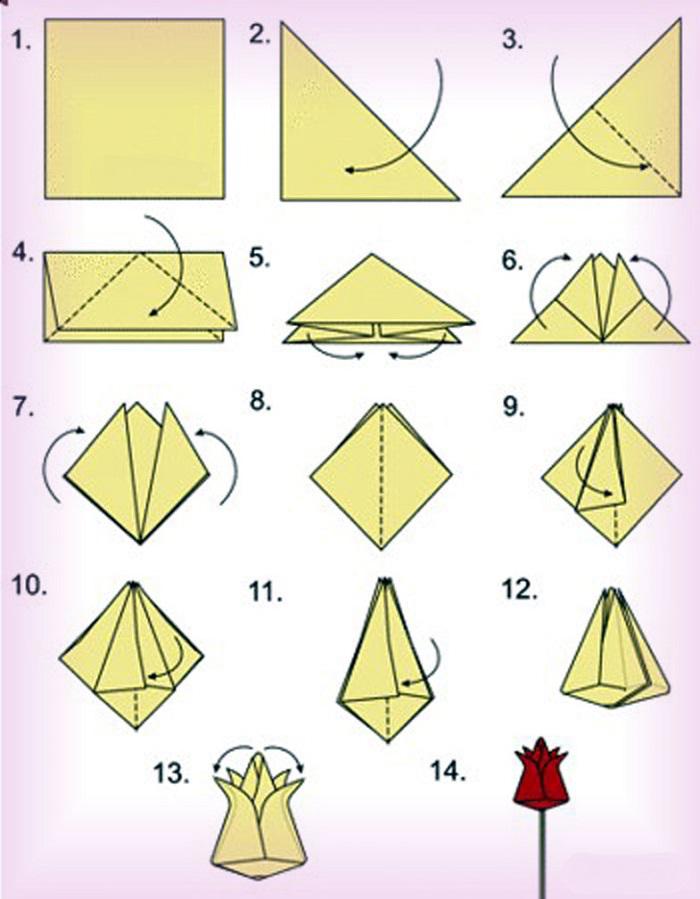 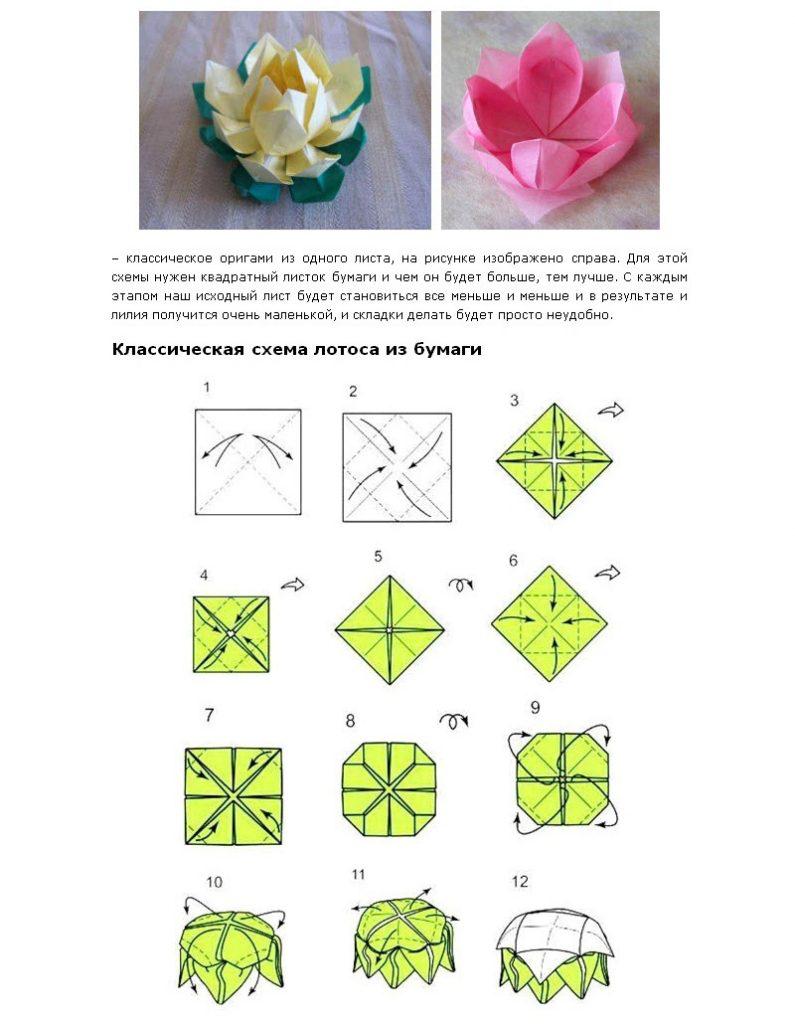 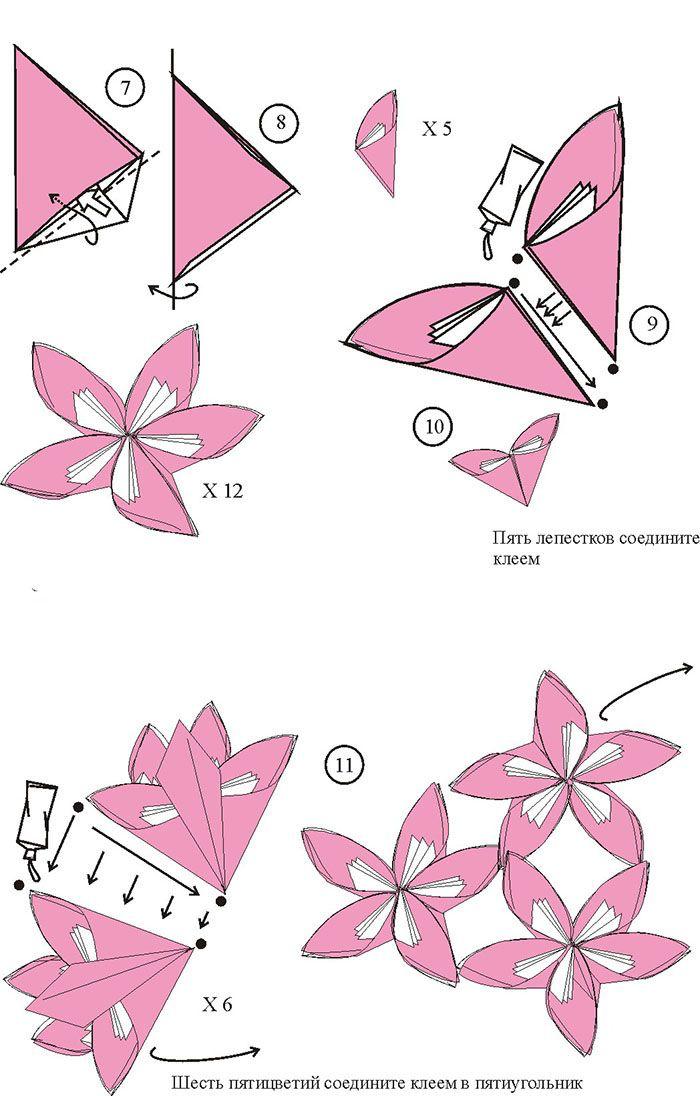 